* Información sobre Protección de Datos PersonalesDe conformidad con lo previsto en el Reglamento General de Protección de Datos (RGPD), en la Ley Orgánica 3/2018, de 5 de diciembre, de Protección de Datos Personales y garantía de los derechos digitales y demás normativa complementaria, le informamos de que los datos personales por Ud. suministrados en todos y cada uno de los documentos que forman parte del impreso de matrícula serán incorporados a un fichero y tratados por la Universidad Católica Santa Teresa de Jesús de Ávila (UCAV), con CIF R-0500336-C, domicilio en Ávila, c/ Canteros s/n, 05005, y dominio www.ucavila.es.La finalidad de la recogida y tratamiento de los datos personales que Ud. nos suministra es la organización de la docencia y el estudio, así como el ejercicio de las demás funciones propias del servicio de la Educación Superior, reguladas en la Ley Orgánica 6/2001, de 21 de diciembre, de Universidades y en las Normas de Organización y Funcionamiento de la UCAV. Por ello tales datos serán empleados por los órganos, servicios y unidades de esta Universidad para cuantas necesidades se deriven de la gestión académica y docente relacionadas con Ud. y su expediente, lo que incluye su matriculación/inscripción en los estudios dependientes de esta Universidad, gestión administrativa y académica de su expediente, confección de actas de calificación, publicidad de dichas calificaciones, confección de certificaciones personales, expedición de títulos y complementos al título, y oferta y prestaciones de servicios universitarios, en particular servicios académicos, de biblioteca, transporte, gestión de prácticas en empresas e instituciones, gestión de ofertas de empleo, gestión de servicios académicos y docentes a través de la web, correo electrónico institucional, acceso a servicios telemáticos, así como para la realización de evaluaciones, estudios de seguimiento y encuestas relativas a los servicios universitarios prestados.Asimismo, ponemos en su conocimiento que sus datos personales podrán ser utilizados para la remisión de información, por distintos medios, sobre las actividades, servicios y curso organizados por la UCAV.Los datos personales que se solicitan en este impreso de matrícula de la UCAV tienen el carácter de obligatorios. La negativa a suministrarlos impedirá la realización y organización de la gestión administrativa y académica de sus estudios universitarios y la prestación por la UCAV de los servicios a ellos ligados.Los datos por Ud. suministrados no se comunicarán ni cederán a terceros salvo en los siguientes supuestos:Cuando se domicilie el pago del importe de la matrícula que Ud. ha de abonar, se comunicarán a las entidades bancarias los datos estrictamente necesarios para que el pago pueda hacerse efectivo.En los casos en que legalmente proceda, a las Administraciones Públicas u otros.A las personas físicas o jurídicas a las cuales Ud. autorice su cesiónA las empresas en las cuales Ud. realice prácticas u otras tareas formativasLos datos que Ud. suministra se conservarán: En cuanto a los datos sobre sus estudios en la UCAV, indefinidamenteEn cuanto a los pagos por Ud. efectuados, durante el tiempo legalmente fijado en la normativa civil y tributaria de aplicación.En cuanto a los datos necesarios para el envío de información sobre actividades, servicios y cursos organizados por la UCAV, mientras Ud. tenga la condición de estudiante de la UCAV y, una vez finalizados sus estudios, hasta que no nos indique lo contrario.Ud. podrá ejercitar los derechos de acceso, rectificación, supresión, limitación, oposición y portabilidad en relación con sus datos personales y oposición ante la UCAV, a través de su Secretaría General, calle Canteros S/N Ávila, correo electrónico: protección.datos@ucavila.es, disponiendo de los oportunos formularios e instrucciones en la página web www.ucavila.es, en la pestaña correspondiente a INSTANCIAS/IMPRESOS.Más información sobre nuestra política de protección de datos personales en: https://www.ucavila.es/PoliticaPrivacidad.pdfLos Estudios Propios se imparten al amparo de los artículos 2 y 34 de la Ley Orgánica 6/2001, de 21 de diciembre, de Universidades, modificada por Ley Orgánica 7/2007, de 12 de abril, Estos estudios dan derecho a la expedición diplomas y títulos propios que no tienen carácter oficial.Los alumnos residentes en España podrán domiciliar el pago fraccionado siempre que cumplimenten los datos solicitados en la página 3.Los alumnos NO residentes en España podrán hacer los pagos a través de transferencias o pagos vía PAY-PAL. Más información en la página 3.Si es una empresa la que asumirá el coste de la matrícula del estudiante, es necesario que éste aporte una autorización de la propia empresa para que la UCAV pueda hacer en la cuenta designada los cargos oportunos (impreso modelo A-E).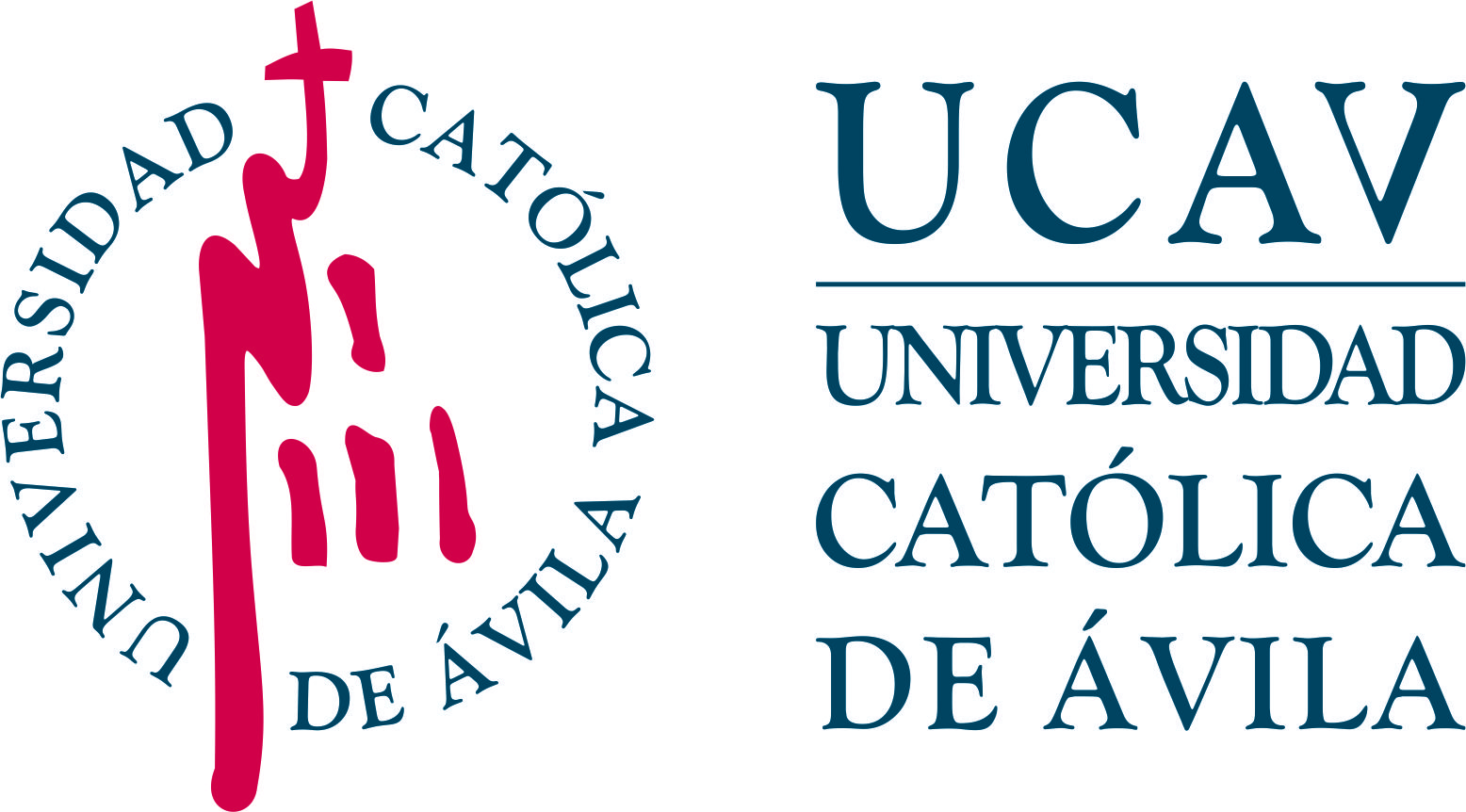 Por favor, Inserte su fotografía aquí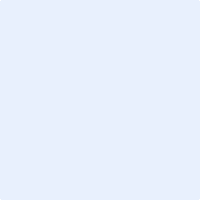 PROGRAMA ACADÉMICO DE FORMACIÓN “AULA ABIERTA” PROGRAMA DE ESTUDIOS PROPIOS (1)MODALIDAD DE ESTUDIOS A DISTANCIAPor favor, Inserte su fotografía aquíCURSO ACADÉMICO PARA EL QUE REALIZA LA MATRÍCULADATOS PERSONALES DEL ESTUDIANTE DATOS PERSONALES DEL ESTUDIANTE DATOS PERSONALES DEL ESTUDIANTE DATOS PERSONALES DEL ESTUDIANTE DATOS PERSONALES DEL ESTUDIANTE NOMBRE: NOMBRE: NOMBRE: NOMBRE: NOMBRE: 1º APELLIDO: 1º APELLIDO: 2º APELLIDO: 2º APELLIDO: 2º APELLIDO: TIPO DOCUMENTO IDENTIFICACIÓN PERSONAL:  TIPO DOCUMENTO IDENTIFICACIÓN PERSONAL:  TIPO DOCUMENTO IDENTIFICACIÓN PERSONAL:  Nº IDENTIFICACIÓN: Nº IDENTIFICACIÓN: DOMICILIO DURANTE EL CURSO: DOMICILIO DURANTE EL CURSO: DOMICILIO DURANTE EL CURSO: DOMICILIO DURANTE EL CURSO: DOMICILIO DURANTE EL CURSO: LOCALIDAD: PROVINCIA: PROVINCIA: PROVINCIA: CP: TELÉFONO MÓVIL (Obligatorio): TELÉFONO MÓVIL (Obligatorio): TELÉFONO FIJO: TELÉFONO FIJO: TELÉFONO FIJO: CORREO ELECTRÓNICO (Obligatorio): CORREO ELECTRÓNICO (Obligatorio): CORREO ELECTRÓNICO (Obligatorio): CORREO ELECTRÓNICO (Obligatorio): CORREO ELECTRÓNICO (Obligatorio): Leído y conforme,IMPORTANTE:ES OBLIGATORIA LA FIRMA DE LA MATRÍCULA EN TODAS SUS PÁGINASFecha Firma del estudiante (inserte firma electrónica o digitalizada)PROGRAMA ACADÉMICO DE FORMACIÓN “AULA ABIERTA” PROGRAMA DE ESTUDIOS PROPIOS TIPO DE MATRÍCULATIPO DE MATRÍCULATIPO DE MATRÍCULATIPO DE MATRÍCULATIPO DE MATRÍCULATIPO DE MATRÍCULA MATRÍCULA DE NUEVO INGRESO EN EL PROGRAMA DE AULA ABIERTA  MATRÍCULA DE NUEVO INGRESO EN EL PROGRAMA DE AULA ABIERTA  MATRÍCULA DE NUEVO INGRESO EN EL PROGRAMA DE AULA ABIERTA  MATRÍCULA DE NUEVO INGRESO EN EL PROGRAMA DE AULA ABIERTA  MATRÍCULA DE NUEVO INGRESO EN EL PROGRAMA DE AULA ABIERTA  MATRÍCULA DE NUEVO INGRESO EN EL PROGRAMA DE AULA ABIERTA  MATRÍCULA DE CONTINUACIÓN DE ESTUDIOS EN EL PROGRAMA DE AULA ABIERTA  MATRÍCULA DE CONTINUACIÓN DE ESTUDIOS EN EL PROGRAMA DE AULA ABIERTA  MATRÍCULA DE CONTINUACIÓN DE ESTUDIOS EN EL PROGRAMA DE AULA ABIERTA  MATRÍCULA DE CONTINUACIÓN DE ESTUDIOS EN EL PROGRAMA DE AULA ABIERTA  MATRÍCULA DE CONTINUACIÓN DE ESTUDIOS EN EL PROGRAMA DE AULA ABIERTA  MATRÍCULA DE CONTINUACIÓN DE ESTUDIOS EN EL PROGRAMA DE AULA ABIERTA ASIGNATURAS DE LA MATRÍCULA ASIGNATURAS DE LA MATRÍCULA ASIGNATURAS DE LA MATRÍCULA ASIGNATURAS DE LA MATRÍCULA ASIGNATURAS DE LA MATRÍCULA ASIGNATURAS DE LA MATRÍCULA CÓDIGODENOMINACIÓN OFICIAL DE LA ASIGNATURADENOMINACIÓN OFICIAL DE LA ASIGNATURADENOMINACIÓN OFICIAL DE LA ASIGNATURADENOMINACIÓN OFICIAL DE LA ASIGNATURAECTSNº TOTAL CRÉDITOS DE LA MATRÍCULANº TOTAL CRÉDITOS DE LA MATRÍCULANº TOTAL CRÉDITOS DE LA MATRÍCULANº TOTAL CRÉDITOS DE LA MATRÍCULANº TOTAL CRÉDITOS DE LA MATRÍCULAIMPORTE TOTAL DE LA MATRÍCULAIMPORTE TOTAL DE LA MATRÍCULA € € € €FORMAS DE PAGO DE LA MATRÍCULAFORMAS DE PAGO DE LA MATRÍCULAFORMAS DE PAGO DE LA MATRÍCULAFORMAS DE PAGO DE LA MATRÍCULAFORMAS DE PAGO DE LA MATRÍCULAFORMAS DE PAGO DE LA MATRÍCULAESTUDIANTES RESIDENTES EN ESPAÑA. FORMAS DE PAGO DE LA MATRÍCULA ESTUDIANTES RESIDENTES EN ESPAÑA. FORMAS DE PAGO DE LA MATRÍCULA ESTUDIANTES RESIDENTES EN ESPAÑA. FORMAS DE PAGO DE LA MATRÍCULA ESTUDIANTES RESIDENTES EN ESPAÑA. FORMAS DE PAGO DE LA MATRÍCULA ESTUDIANTES RESIDENTES EN ESPAÑA. FORMAS DE PAGO DE LA MATRÍCULA ESTUDIANTES RESIDENTES EN ESPAÑA. FORMAS DE PAGO DE LA MATRÍCULA  PAGO AL CONTADO PAGO AL CONTADO PAGO AL CONTADO PAGO FRACCIONADO 3 plazos (sin coste asociado) (2) PAGO FRACCIONADO 3 plazos (sin coste asociado) (2) PAGO FRACCIONADO 3 plazos (sin coste asociado) (2) PAGO FRACCIONADO 6 plazos (con coste asociado) (2) PAGO FRACCIONADO 6 plazos (con coste asociado) (2) PAGO FRACCIONADO 6 plazos (con coste asociado) (2) PAGO FRACCIONADO 9 plazos (con coste asociado) (2) PAGO FRACCIONADO 9 plazos (con coste asociado) (2) PAGO FRACCIONADO 9 plazos (con coste asociado) (2)ESTUDIANTES NO RESIDENTES EN ESPAÑA: PAGO DE LA MATRÍCULAESTUDIANTES NO RESIDENTES EN ESPAÑA: PAGO DE LA MATRÍCULAESTUDIANTES NO RESIDENTES EN ESPAÑA: PAGO DE LA MATRÍCULAESTUDIANTES NO RESIDENTES EN ESPAÑA: PAGO DE LA MATRÍCULAESTUDIANTES NO RESIDENTES EN ESPAÑA: PAGO DE LA MATRÍCULAESTUDIANTES NO RESIDENTES EN ESPAÑA: PAGO DE LA MATRÍCULA PAGO AL CONTADO (3) PAGO AL CONTADO (3) PAGO AL CONTADO (3) PAGO FRACCIONADO 3 plazos (sin coste asociado) (3) PAGO FRACCIONADO 3 plazos (sin coste asociado) (3) PAGO FRACCIONADO 3 plazos (sin coste asociado) (3) PAGO FRACCIONADO 6 plazos (con coste asociado) (3) PAGO FRACCIONADO 6 plazos (con coste asociado) (3) PAGO FRACCIONADO 6 plazos (con coste asociado) (3) PAGO FRACCIONADO 9 plazos (con coste asociado) (3) PAGO FRACCIONADO 9 plazos (con coste asociado) (3) PAGO FRACCIONADO 9 plazos (con coste asociado) (3)ACEPTACIÓN DE LA MATRÍCULA ACEPTACIÓN DE LA MATRÍCULA ACEPTACIÓN DE LA MATRÍCULA ACEPTACIÓN DE LA MATRÍCULA ACEPTACIÓN DE LA MATRÍCULA ACEPTACIÓN DE LA MATRÍCULA IMPORTANTE:ES OBLIGATORIA LA FIRMA DE LA MATRÍCULA EN TODAS SUS PÁGINASIMPORTANTE:ES OBLIGATORIA LA FIRMA DE LA MATRÍCULA EN TODAS SUS PÁGINASIMPORTANTE:ES OBLIGATORIA LA FIRMA DE LA MATRÍCULA EN TODAS SUS PÁGINASIMPORTANTE:ES OBLIGATORIA LA FIRMA DE LA MATRÍCULA EN TODAS SUS PÁGINASFecha Fecha Fecha Fecha Firma del estudiante (inserte firma electrónica o digitalizada)Firma del estudiante (inserte firma electrónica o digitalizada)PROGRAMA ACADÉMICO DE FORMACIÓN “AULA ABIERTA” PROGRAMA DE ESTUDIOS PROPIOS(2) ALUMNOS RESIDENTES EN ESPAÑA: PAGO FRACCIONADO. PAGOS A TRAVÉS DE DOMICILIACÓN BANCARIA(2) ALUMNOS RESIDENTES EN ESPAÑA: PAGO FRACCIONADO. PAGOS A TRAVÉS DE DOMICILIACÓN BANCARIA(2) ALUMNOS RESIDENTES EN ESPAÑA: PAGO FRACCIONADO. PAGOS A TRAVÉS DE DOMICILIACÓN BANCARIA(2) ALUMNOS RESIDENTES EN ESPAÑA: PAGO FRACCIONADO. PAGOS A TRAVÉS DE DOMICILIACÓN BANCARIA(2) ALUMNOS RESIDENTES EN ESPAÑA: PAGO FRACCIONADO. PAGOS A TRAVÉS DE DOMICILIACÓN BANCARIA(2) ALUMNOS RESIDENTES EN ESPAÑA: PAGO FRACCIONADO. PAGOS A TRAVÉS DE DOMICILIACÓN BANCARIA(2) ALUMNOS RESIDENTES EN ESPAÑA: PAGO FRACCIONADO. PAGOS A TRAVÉS DE DOMICILIACÓN BANCARIAA.- DATOS DE LA UNIVERSIDAD CATÓLICA DE ÁVILA (Acreedor)A.- DATOS DE LA UNIVERSIDAD CATÓLICA DE ÁVILA (Acreedor)A.- DATOS DE LA UNIVERSIDAD CATÓLICA DE ÁVILA (Acreedor)A.- DATOS DE LA UNIVERSIDAD CATÓLICA DE ÁVILA (Acreedor)A.- DATOS DE LA UNIVERSIDAD CATÓLICA DE ÁVILA (Acreedor)A.- DATOS DE LA UNIVERSIDAD CATÓLICA DE ÁVILA (Acreedor)A.- DATOS DE LA UNIVERSIDAD CATÓLICA DE ÁVILA (Acreedor)Referencia de la orden de domiciliación:Referencia de la orden de domiciliación:Referencia de la orden de domiciliación:Referencia de la orden de domiciliación:Referencia de la orden de domiciliación:Referencia de la orden de domiciliación:Referencia de la orden de domiciliación:Identificador del acreedor:Identificador del acreedor:Identificador del acreedor:Identificador del acreedor:Identificador del acreedor:Identificador del acreedor:Identificador del acreedor:Nombre del acreedor:  UNIVERSIDAD CATÓLICA DE ÁVILANombre del acreedor:  UNIVERSIDAD CATÓLICA DE ÁVILANombre del acreedor:  UNIVERSIDAD CATÓLICA DE ÁVILANombre del acreedor:  UNIVERSIDAD CATÓLICA DE ÁVILANombre del acreedor:  UNIVERSIDAD CATÓLICA DE ÁVILANombre del acreedor:  UNIVERSIDAD CATÓLICA DE ÁVILANombre del acreedor:  UNIVERSIDAD CATÓLICA DE ÁVILADirección: C/ CANTEROS S/NDirección: C/ CANTEROS S/NDirección: C/ CANTEROS S/NDirección: C/ CANTEROS S/NDirección: C/ CANTEROS S/NDirección: C/ CANTEROS S/NDirección: C/ CANTEROS S/NCódigo Postal:  05005Población: ÁVILAProvincia: ÁVILAProvincia: ÁVILAProvincia: ÁVILAProvincia: ÁVILAPaís: ESPAÑAB.- DATOS DEL DEUDOR (solo para estudiantes residentes en España. Es obligado cumplimentar todos los campos)B.- DATOS DEL DEUDOR (solo para estudiantes residentes en España. Es obligado cumplimentar todos los campos)B.- DATOS DEL DEUDOR (solo para estudiantes residentes en España. Es obligado cumplimentar todos los campos)B.- DATOS DEL DEUDOR (solo para estudiantes residentes en España. Es obligado cumplimentar todos los campos)B.- DATOS DEL DEUDOR (solo para estudiantes residentes en España. Es obligado cumplimentar todos los campos)B.- DATOS DEL DEUDOR (solo para estudiantes residentes en España. Es obligado cumplimentar todos los campos)B.- DATOS DEL DEUDOR (solo para estudiantes residentes en España. Es obligado cumplimentar todos los campos)DNI/CIF del deudor/es (titular/es de la cuenta de cargo): DNI/CIF del deudor/es (titular/es de la cuenta de cargo): DNI/CIF del deudor/es (titular/es de la cuenta de cargo): DNI/CIF del deudor/es (titular/es de la cuenta de cargo): DNI/CIF del deudor/es (titular/es de la cuenta de cargo):  Particular     Empresa (4) Particular     Empresa (4)Nombre del deudor/es (titular/es de la cuenta de cargo): Nombre del deudor/es (titular/es de la cuenta de cargo): Nombre del deudor/es (titular/es de la cuenta de cargo): Nombre del deudor/es (titular/es de la cuenta de cargo): Nombre del deudor/es (titular/es de la cuenta de cargo): Nombre del deudor/es (titular/es de la cuenta de cargo): Nombre del deudor/es (titular/es de la cuenta de cargo): Dirección del deudor: Dirección del deudor: Dirección del deudor: Dirección del deudor: Dirección del deudor: Dirección del deudor: Dirección del deudor: Población: Población: Población: Población: Código postal:  Código postal:  Código postal:  Provincia: Provincia: Provincia: País del deudor: País del deudor: País del deudor: País del deudor: Swift BIC (puede contener 8 u 11 posiciones):Swift BIC (puede contener 8 u 11 posiciones):Swift BIC (puede contener 8 u 11 posiciones):Swift BIC (puede contener 8 u 11 posiciones):Swift BIC (puede contener 8 u 11 posiciones):Swift BIC (puede contener 8 u 11 posiciones):Swift BIC (puede contener 8 u 11 posiciones):Número de cuenta – IBAN (en España el IBAN consta de 24 posiciones, comenzando siempre por ES).Por favor, cumplimente las casillas empezando por la primera posición.Número de cuenta – IBAN (en España el IBAN consta de 24 posiciones, comenzando siempre por ES).Por favor, cumplimente las casillas empezando por la primera posición.Número de cuenta – IBAN (en España el IBAN consta de 24 posiciones, comenzando siempre por ES).Por favor, cumplimente las casillas empezando por la primera posición.Número de cuenta – IBAN (en España el IBAN consta de 24 posiciones, comenzando siempre por ES).Por favor, cumplimente las casillas empezando por la primera posición.Número de cuenta – IBAN (en España el IBAN consta de 24 posiciones, comenzando siempre por ES).Por favor, cumplimente las casillas empezando por la primera posición.Número de cuenta – IBAN (en España el IBAN consta de 24 posiciones, comenzando siempre por ES).Por favor, cumplimente las casillas empezando por la primera posición.Número de cuenta – IBAN (en España el IBAN consta de 24 posiciones, comenzando siempre por ES).Por favor, cumplimente las casillas empezando por la primera posición.Mediante la firma de esta orden de domiciliación, el deudor autoriza a la Universidad Católica de Ávila a enviar instrucciones a la entidad del deudor para adeudar su cuenta y a la entidad para efectuar los adeudos en su cuenta siguiendo las instrucciones de la Universidad. Como parte de sus derechos, el deudor está legitimado al reembolso por su entidad en los términos y condiciones del contrato suscrito con la misma. La solicitud de reembolso deberá efectuarse dentro de las ocho semanas que siguen a la fecha de adeudo en cuenta. Puede obtener información adicional sobre sus derechos en su entidad financiera.Mediante la firma de esta orden de domiciliación, el deudor autoriza a la Universidad Católica de Ávila a enviar instrucciones a la entidad del deudor para adeudar su cuenta y a la entidad para efectuar los adeudos en su cuenta siguiendo las instrucciones de la Universidad. Como parte de sus derechos, el deudor está legitimado al reembolso por su entidad en los términos y condiciones del contrato suscrito con la misma. La solicitud de reembolso deberá efectuarse dentro de las ocho semanas que siguen a la fecha de adeudo en cuenta. Puede obtener información adicional sobre sus derechos en su entidad financiera.Mediante la firma de esta orden de domiciliación, el deudor autoriza a la Universidad Católica de Ávila a enviar instrucciones a la entidad del deudor para adeudar su cuenta y a la entidad para efectuar los adeudos en su cuenta siguiendo las instrucciones de la Universidad. Como parte de sus derechos, el deudor está legitimado al reembolso por su entidad en los términos y condiciones del contrato suscrito con la misma. La solicitud de reembolso deberá efectuarse dentro de las ocho semanas que siguen a la fecha de adeudo en cuenta. Puede obtener información adicional sobre sus derechos en su entidad financiera.Mediante la firma de esta orden de domiciliación, el deudor autoriza a la Universidad Católica de Ávila a enviar instrucciones a la entidad del deudor para adeudar su cuenta y a la entidad para efectuar los adeudos en su cuenta siguiendo las instrucciones de la Universidad. Como parte de sus derechos, el deudor está legitimado al reembolso por su entidad en los términos y condiciones del contrato suscrito con la misma. La solicitud de reembolso deberá efectuarse dentro de las ocho semanas que siguen a la fecha de adeudo en cuenta. Puede obtener información adicional sobre sus derechos en su entidad financiera.Mediante la firma de esta orden de domiciliación, el deudor autoriza a la Universidad Católica de Ávila a enviar instrucciones a la entidad del deudor para adeudar su cuenta y a la entidad para efectuar los adeudos en su cuenta siguiendo las instrucciones de la Universidad. Como parte de sus derechos, el deudor está legitimado al reembolso por su entidad en los términos y condiciones del contrato suscrito con la misma. La solicitud de reembolso deberá efectuarse dentro de las ocho semanas que siguen a la fecha de adeudo en cuenta. Puede obtener información adicional sobre sus derechos en su entidad financiera.Mediante la firma de esta orden de domiciliación, el deudor autoriza a la Universidad Católica de Ávila a enviar instrucciones a la entidad del deudor para adeudar su cuenta y a la entidad para efectuar los adeudos en su cuenta siguiendo las instrucciones de la Universidad. Como parte de sus derechos, el deudor está legitimado al reembolso por su entidad en los términos y condiciones del contrato suscrito con la misma. La solicitud de reembolso deberá efectuarse dentro de las ocho semanas que siguen a la fecha de adeudo en cuenta. Puede obtener información adicional sobre sus derechos en su entidad financiera.Mediante la firma de esta orden de domiciliación, el deudor autoriza a la Universidad Católica de Ávila a enviar instrucciones a la entidad del deudor para adeudar su cuenta y a la entidad para efectuar los adeudos en su cuenta siguiendo las instrucciones de la Universidad. Como parte de sus derechos, el deudor está legitimado al reembolso por su entidad en los términos y condiciones del contrato suscrito con la misma. La solicitud de reembolso deberá efectuarse dentro de las ocho semanas que siguen a la fecha de adeudo en cuenta. Puede obtener información adicional sobre sus derechos en su entidad financiera.ACEPTACIÓN DE LA MATRÍCULA Y DEL PAGOACEPTACIÓN DE LA MATRÍCULA Y DEL PAGOACEPTACIÓN DE LA MATRÍCULA Y DEL PAGOACEPTACIÓN DE LA MATRÍCULA Y DEL PAGOACEPTACIÓN DE LA MATRÍCULA Y DEL PAGOACEPTACIÓN DE LA MATRÍCULA Y DEL PAGOACEPTACIÓN DE LA MATRÍCULA Y DEL PAGO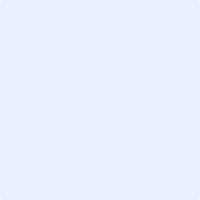 Firma del estudiante (inserte firma electrónica o digitalizada)Fecha  Firma del estudiante (inserte firma electrónica o digitalizada)Fecha  Firma del deudor(inserte firma electrónica o digitalizada)Fecha  Firma del deudor(inserte firma electrónica o digitalizada)Fecha  Firma del deudor(inserte firma electrónica o digitalizada)Fecha  Firma del deudor(inserte firma electrónica o digitalizada)Fecha  Firma del deudor(inserte firma electrónica o digitalizada)Fecha  (3) ALUMNOS NO RESIDENTES EN ESPAÑA: PAGO POR TRANSFERENCIA O PAY-PAL(3) ALUMNOS NO RESIDENTES EN ESPAÑA: PAGO POR TRANSFERENCIA O PAY-PAL(3) ALUMNOS NO RESIDENTES EN ESPAÑA: PAGO POR TRANSFERENCIA O PAY-PAL(3) ALUMNOS NO RESIDENTES EN ESPAÑA: PAGO POR TRANSFERENCIA O PAY-PAL(3) ALUMNOS NO RESIDENTES EN ESPAÑA: PAGO POR TRANSFERENCIA O PAY-PALPAGOS POR TRANSFERENCIA: DATOS DE LA CUENTA BANCARIA DE LA UNIVERSIDAD CATÓLICA DE ÁVILA DE DESTINO.PAGOS POR TRANSFERENCIA: DATOS DE LA CUENTA BANCARIA DE LA UNIVERSIDAD CATÓLICA DE ÁVILA DE DESTINO.PAGOS POR TRANSFERENCIA: DATOS DE LA CUENTA BANCARIA DE LA UNIVERSIDAD CATÓLICA DE ÁVILA DE DESTINO.PAGOS POR TRANSFERENCIA: DATOS DE LA CUENTA BANCARIA DE LA UNIVERSIDAD CATÓLICA DE ÁVILA DE DESTINO.PAGOS POR TRANSFERENCIA: DATOS DE LA CUENTA BANCARIA DE LA UNIVERSIDAD CATÓLICA DE ÁVILA DE DESTINO.ENTIDAD: BANCO SANTANDER S.A.NUMERO DE CUENTA:NUMERO DE CUENTA:0049.4630.14.2610355545     SWIFT: BSCHESMMXXXIBAN:ES61.0049.4630.14.2610355545ES61.0049.4630.14.2610355545PAGOS VÍA PAY-PAL: CORREO ELECTRÓNICO DE DESTINO: gerencia@ucavila.esPAGOS VÍA PAY-PAL: CORREO ELECTRÓNICO DE DESTINO: gerencia@ucavila.esPAGOS VÍA PAY-PAL: CORREO ELECTRÓNICO DE DESTINO: gerencia@ucavila.esPAGOS VÍA PAY-PAL: CORREO ELECTRÓNICO DE DESTINO: gerencia@ucavila.esPAGOS VÍA PAY-PAL: CORREO ELECTRÓNICO DE DESTINO: gerencia@ucavila.es